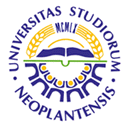 UNIVERSITY OF NOVI SADFACULTY OF AGRICULTURE 21000 NOVI SAD, TRG DOSITEJA OBRADOVIĆA 8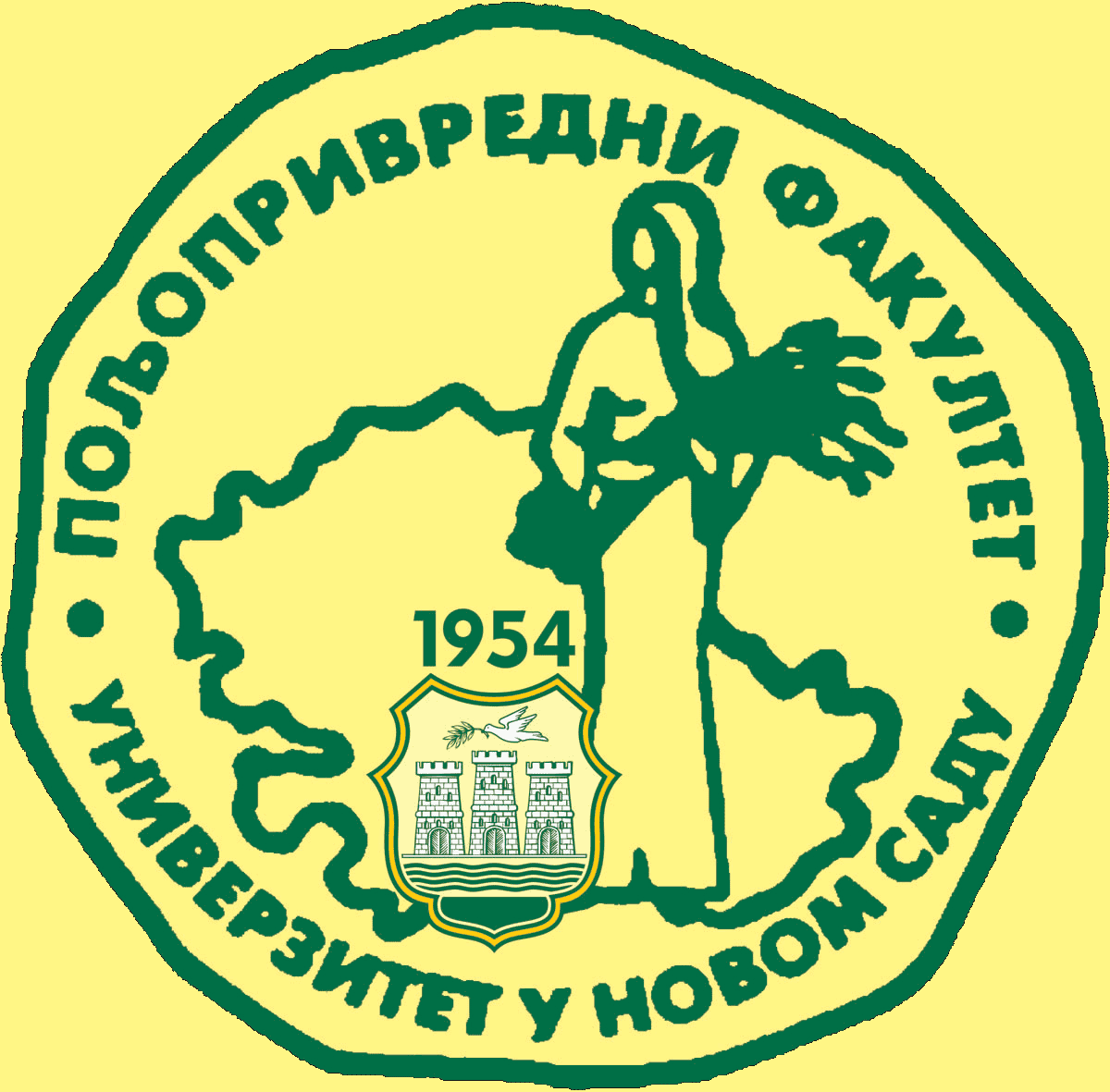 Study Programme AccreditationUNDERGRADUATE ACADEMIC STUDIES                           AGRICULTURAL TOURISM AND RURAL DEVELOPMENT                 Table 5.2 Course specificationTable 5.2 Course specificationTable 5.2 Course specificationCourse:Course:Business Ethics and CommunicationBusiness Ethics and CommunicationBusiness Ethics and CommunicationBusiness Ethics and CommunicationBusiness Ethics and CommunicationBusiness Ethics and CommunicationBusiness Ethics and CommunicationBusiness Ethics and CommunicationBusiness Ethics and CommunicationCourse id: 7ОАТ5I02Course id: 7ОАТ5I02Business Ethics and CommunicationBusiness Ethics and CommunicationBusiness Ethics and CommunicationBusiness Ethics and CommunicationBusiness Ethics and CommunicationBusiness Ethics and CommunicationBusiness Ethics and CommunicationBusiness Ethics and CommunicationBusiness Ethics and CommunicationNumber of ECTS: 6Number of ECTS: 6Business Ethics and CommunicationBusiness Ethics and CommunicationBusiness Ethics and CommunicationBusiness Ethics and CommunicationBusiness Ethics and CommunicationBusiness Ethics and CommunicationBusiness Ethics and CommunicationBusiness Ethics and CommunicationBusiness Ethics and CommunicationTeacher:Teacher:Assistant Professor Dejan R. Janković, PhDAssistant Professor Dejan R. Janković, PhDAssistant Professor Dejan R. Janković, PhDAssistant Professor Dejan R. Janković, PhDAssistant Professor Dejan R. Janković, PhDAssistant Professor Dejan R. Janković, PhDAssistant Professor Dejan R. Janković, PhDAssistant Professor Dejan R. Janković, PhDAssistant Professor Dejan R. Janković, PhDAssistant:Assistant:Marica D. Petrović, MScMarica D. Petrović, MScMarica D. Petrović, MScMarica D. Petrović, MScMarica D. Petrović, MScMarica D. Petrović, MScMarica D. Petrović, MScMarica D. Petrović, MScMarica D. Petrović, MScCourse statusCourse statusElectiveElectiveElectiveElectiveElectiveElectiveElectiveElectiveElectiveNumber of active teaching classes (weekly)Number of active teaching classes (weekly)Number of active teaching classes (weekly)Number of active teaching classes (weekly)Number of active teaching classes (weekly)Number of active teaching classes (weekly)Number of active teaching classes (weekly)Number of active teaching classes (weekly)Number of active teaching classes (weekly)Number of active teaching classes (weekly)Number of active teaching classes (weekly)Lectures: 2 Lectures: 2 Tutorials: 2 Tutorials: 2 Tutorials: 2 Other teaching types:Other teaching types:Study research work:Study research work:Other classes:Other classes:Precondition coursesPrecondition coursesNoneNoneNoneNoneNoneNoneNoneNoneNone1.Educational goalsDuring the course in business ethics and communication, students will be introduced to the basics of communication theories, the distinctive features of ethics and business ethics, as well as communication and the communication in business environment. Students should comprehend these distinctive features and develop and improve communication skills for future professional work. 1.Educational goalsDuring the course in business ethics and communication, students will be introduced to the basics of communication theories, the distinctive features of ethics and business ethics, as well as communication and the communication in business environment. Students should comprehend these distinctive features and develop and improve communication skills for future professional work. 1.Educational goalsDuring the course in business ethics and communication, students will be introduced to the basics of communication theories, the distinctive features of ethics and business ethics, as well as communication and the communication in business environment. Students should comprehend these distinctive features and develop and improve communication skills for future professional work. 1.Educational goalsDuring the course in business ethics and communication, students will be introduced to the basics of communication theories, the distinctive features of ethics and business ethics, as well as communication and the communication in business environment. Students should comprehend these distinctive features and develop and improve communication skills for future professional work. 1.Educational goalsDuring the course in business ethics and communication, students will be introduced to the basics of communication theories, the distinctive features of ethics and business ethics, as well as communication and the communication in business environment. Students should comprehend these distinctive features and develop and improve communication skills for future professional work. 1.Educational goalsDuring the course in business ethics and communication, students will be introduced to the basics of communication theories, the distinctive features of ethics and business ethics, as well as communication and the communication in business environment. Students should comprehend these distinctive features and develop and improve communication skills for future professional work. 1.Educational goalsDuring the course in business ethics and communication, students will be introduced to the basics of communication theories, the distinctive features of ethics and business ethics, as well as communication and the communication in business environment. Students should comprehend these distinctive features and develop and improve communication skills for future professional work. 1.Educational goalsDuring the course in business ethics and communication, students will be introduced to the basics of communication theories, the distinctive features of ethics and business ethics, as well as communication and the communication in business environment. Students should comprehend these distinctive features and develop and improve communication skills for future professional work. 1.Educational goalsDuring the course in business ethics and communication, students will be introduced to the basics of communication theories, the distinctive features of ethics and business ethics, as well as communication and the communication in business environment. Students should comprehend these distinctive features and develop and improve communication skills for future professional work. 1.Educational goalsDuring the course in business ethics and communication, students will be introduced to the basics of communication theories, the distinctive features of ethics and business ethics, as well as communication and the communication in business environment. Students should comprehend these distinctive features and develop and improve communication skills for future professional work. 1.Educational goalsDuring the course in business ethics and communication, students will be introduced to the basics of communication theories, the distinctive features of ethics and business ethics, as well as communication and the communication in business environment. Students should comprehend these distinctive features and develop and improve communication skills for future professional work. 2.Educational outcomesUpon completion of the course, students will have acquired the basics of communication, the knowledge of improving business communication, the comprehension of the fundamental issues of ethics and business ethics, and the insight into the basic principles of dialogue and tolerance. 2.Educational outcomesUpon completion of the course, students will have acquired the basics of communication, the knowledge of improving business communication, the comprehension of the fundamental issues of ethics and business ethics, and the insight into the basic principles of dialogue and tolerance. 2.Educational outcomesUpon completion of the course, students will have acquired the basics of communication, the knowledge of improving business communication, the comprehension of the fundamental issues of ethics and business ethics, and the insight into the basic principles of dialogue and tolerance. 2.Educational outcomesUpon completion of the course, students will have acquired the basics of communication, the knowledge of improving business communication, the comprehension of the fundamental issues of ethics and business ethics, and the insight into the basic principles of dialogue and tolerance. 2.Educational outcomesUpon completion of the course, students will have acquired the basics of communication, the knowledge of improving business communication, the comprehension of the fundamental issues of ethics and business ethics, and the insight into the basic principles of dialogue and tolerance. 2.Educational outcomesUpon completion of the course, students will have acquired the basics of communication, the knowledge of improving business communication, the comprehension of the fundamental issues of ethics and business ethics, and the insight into the basic principles of dialogue and tolerance. 2.Educational outcomesUpon completion of the course, students will have acquired the basics of communication, the knowledge of improving business communication, the comprehension of the fundamental issues of ethics and business ethics, and the insight into the basic principles of dialogue and tolerance. 2.Educational outcomesUpon completion of the course, students will have acquired the basics of communication, the knowledge of improving business communication, the comprehension of the fundamental issues of ethics and business ethics, and the insight into the basic principles of dialogue and tolerance. 2.Educational outcomesUpon completion of the course, students will have acquired the basics of communication, the knowledge of improving business communication, the comprehension of the fundamental issues of ethics and business ethics, and the insight into the basic principles of dialogue and tolerance. 2.Educational outcomesUpon completion of the course, students will have acquired the basics of communication, the knowledge of improving business communication, the comprehension of the fundamental issues of ethics and business ethics, and the insight into the basic principles of dialogue and tolerance. 2.Educational outcomesUpon completion of the course, students will have acquired the basics of communication, the knowledge of improving business communication, the comprehension of the fundamental issues of ethics and business ethics, and the insight into the basic principles of dialogue and tolerance. 3.Course contentTheoretical instructionCommunication theory. Models and types of communication. Distinctive features of business environment and communication. Basic types and kinds of business communication. Advantages and disadvantages of certain types and kinds of business communication. Business organisation as an institution and social organisation. Corporate values and responsibilities.   Verbal and nonverbal communication. Function, importance and interpretation of certain types of communication. Conflicts and conflict management. Morality as a social phenomenon. Types of morality. Elements of morality. Social causation of morality; moral relativity and universality; Relationship between morality and law, religion and customs; Morality and social structure – class characteristics of morality; moral anomie  Ethics as a science of morality. The concept of morality (Hellenic customs; the origin of morality; Socrates; Stoa; Roman concept of morality; Judeo-Christian concept of morality; Christian moral doctrine; Modern Period concept of morality; Kant; Hegel; Modern and contemporary concept of morality)Business ethics. Business morality. Ethics and communication.   Practical instructionSeminar papers, essays, case studies, students’ discussions, role-plays, study reading3.Course contentTheoretical instructionCommunication theory. Models and types of communication. Distinctive features of business environment and communication. Basic types and kinds of business communication. Advantages and disadvantages of certain types and kinds of business communication. Business organisation as an institution and social organisation. Corporate values and responsibilities.   Verbal and nonverbal communication. Function, importance and interpretation of certain types of communication. Conflicts and conflict management. Morality as a social phenomenon. Types of morality. Elements of morality. Social causation of morality; moral relativity and universality; Relationship between morality and law, religion and customs; Morality and social structure – class characteristics of morality; moral anomie  Ethics as a science of morality. The concept of morality (Hellenic customs; the origin of morality; Socrates; Stoa; Roman concept of morality; Judeo-Christian concept of morality; Christian moral doctrine; Modern Period concept of morality; Kant; Hegel; Modern and contemporary concept of morality)Business ethics. Business morality. Ethics and communication.   Practical instructionSeminar papers, essays, case studies, students’ discussions, role-plays, study reading3.Course contentTheoretical instructionCommunication theory. Models and types of communication. Distinctive features of business environment and communication. Basic types and kinds of business communication. Advantages and disadvantages of certain types and kinds of business communication. Business organisation as an institution and social organisation. Corporate values and responsibilities.   Verbal and nonverbal communication. Function, importance and interpretation of certain types of communication. Conflicts and conflict management. Morality as a social phenomenon. Types of morality. Elements of morality. Social causation of morality; moral relativity and universality; Relationship between morality and law, religion and customs; Morality and social structure – class characteristics of morality; moral anomie  Ethics as a science of morality. The concept of morality (Hellenic customs; the origin of morality; Socrates; Stoa; Roman concept of morality; Judeo-Christian concept of morality; Christian moral doctrine; Modern Period concept of morality; Kant; Hegel; Modern and contemporary concept of morality)Business ethics. Business morality. Ethics and communication.   Practical instructionSeminar papers, essays, case studies, students’ discussions, role-plays, study reading3.Course contentTheoretical instructionCommunication theory. Models and types of communication. Distinctive features of business environment and communication. Basic types and kinds of business communication. Advantages and disadvantages of certain types and kinds of business communication. Business organisation as an institution and social organisation. Corporate values and responsibilities.   Verbal and nonverbal communication. Function, importance and interpretation of certain types of communication. Conflicts and conflict management. Morality as a social phenomenon. Types of morality. Elements of morality. Social causation of morality; moral relativity and universality; Relationship between morality and law, religion and customs; Morality and social structure – class characteristics of morality; moral anomie  Ethics as a science of morality. The concept of morality (Hellenic customs; the origin of morality; Socrates; Stoa; Roman concept of morality; Judeo-Christian concept of morality; Christian moral doctrine; Modern Period concept of morality; Kant; Hegel; Modern and contemporary concept of morality)Business ethics. Business morality. Ethics and communication.   Practical instructionSeminar papers, essays, case studies, students’ discussions, role-plays, study reading3.Course contentTheoretical instructionCommunication theory. Models and types of communication. Distinctive features of business environment and communication. Basic types and kinds of business communication. Advantages and disadvantages of certain types and kinds of business communication. Business organisation as an institution and social organisation. Corporate values and responsibilities.   Verbal and nonverbal communication. Function, importance and interpretation of certain types of communication. Conflicts and conflict management. Morality as a social phenomenon. Types of morality. Elements of morality. Social causation of morality; moral relativity and universality; Relationship between morality and law, religion and customs; Morality and social structure – class characteristics of morality; moral anomie  Ethics as a science of morality. The concept of morality (Hellenic customs; the origin of morality; Socrates; Stoa; Roman concept of morality; Judeo-Christian concept of morality; Christian moral doctrine; Modern Period concept of morality; Kant; Hegel; Modern and contemporary concept of morality)Business ethics. Business morality. Ethics and communication.   Practical instructionSeminar papers, essays, case studies, students’ discussions, role-plays, study reading3.Course contentTheoretical instructionCommunication theory. Models and types of communication. Distinctive features of business environment and communication. Basic types and kinds of business communication. Advantages and disadvantages of certain types and kinds of business communication. Business organisation as an institution and social organisation. Corporate values and responsibilities.   Verbal and nonverbal communication. Function, importance and interpretation of certain types of communication. Conflicts and conflict management. Morality as a social phenomenon. Types of morality. Elements of morality. Social causation of morality; moral relativity and universality; Relationship between morality and law, religion and customs; Morality and social structure – class characteristics of morality; moral anomie  Ethics as a science of morality. The concept of morality (Hellenic customs; the origin of morality; Socrates; Stoa; Roman concept of morality; Judeo-Christian concept of morality; Christian moral doctrine; Modern Period concept of morality; Kant; Hegel; Modern and contemporary concept of morality)Business ethics. Business morality. Ethics and communication.   Practical instructionSeminar papers, essays, case studies, students’ discussions, role-plays, study reading3.Course contentTheoretical instructionCommunication theory. Models and types of communication. Distinctive features of business environment and communication. Basic types and kinds of business communication. Advantages and disadvantages of certain types and kinds of business communication. Business organisation as an institution and social organisation. Corporate values and responsibilities.   Verbal and nonverbal communication. Function, importance and interpretation of certain types of communication. Conflicts and conflict management. Morality as a social phenomenon. Types of morality. Elements of morality. Social causation of morality; moral relativity and universality; Relationship between morality and law, religion and customs; Morality and social structure – class characteristics of morality; moral anomie  Ethics as a science of morality. The concept of morality (Hellenic customs; the origin of morality; Socrates; Stoa; Roman concept of morality; Judeo-Christian concept of morality; Christian moral doctrine; Modern Period concept of morality; Kant; Hegel; Modern and contemporary concept of morality)Business ethics. Business morality. Ethics and communication.   Practical instructionSeminar papers, essays, case studies, students’ discussions, role-plays, study reading3.Course contentTheoretical instructionCommunication theory. Models and types of communication. Distinctive features of business environment and communication. Basic types and kinds of business communication. Advantages and disadvantages of certain types and kinds of business communication. Business organisation as an institution and social organisation. Corporate values and responsibilities.   Verbal and nonverbal communication. Function, importance and interpretation of certain types of communication. Conflicts and conflict management. Morality as a social phenomenon. Types of morality. Elements of morality. Social causation of morality; moral relativity and universality; Relationship between morality and law, religion and customs; Morality and social structure – class characteristics of morality; moral anomie  Ethics as a science of morality. The concept of morality (Hellenic customs; the origin of morality; Socrates; Stoa; Roman concept of morality; Judeo-Christian concept of morality; Christian moral doctrine; Modern Period concept of morality; Kant; Hegel; Modern and contemporary concept of morality)Business ethics. Business morality. Ethics and communication.   Practical instructionSeminar papers, essays, case studies, students’ discussions, role-plays, study reading3.Course contentTheoretical instructionCommunication theory. Models and types of communication. Distinctive features of business environment and communication. Basic types and kinds of business communication. Advantages and disadvantages of certain types and kinds of business communication. Business organisation as an institution and social organisation. Corporate values and responsibilities.   Verbal and nonverbal communication. Function, importance and interpretation of certain types of communication. Conflicts and conflict management. Morality as a social phenomenon. Types of morality. Elements of morality. Social causation of morality; moral relativity and universality; Relationship between morality and law, religion and customs; Morality and social structure – class characteristics of morality; moral anomie  Ethics as a science of morality. The concept of morality (Hellenic customs; the origin of morality; Socrates; Stoa; Roman concept of morality; Judeo-Christian concept of morality; Christian moral doctrine; Modern Period concept of morality; Kant; Hegel; Modern and contemporary concept of morality)Business ethics. Business morality. Ethics and communication.   Practical instructionSeminar papers, essays, case studies, students’ discussions, role-plays, study reading3.Course contentTheoretical instructionCommunication theory. Models and types of communication. Distinctive features of business environment and communication. Basic types and kinds of business communication. Advantages and disadvantages of certain types and kinds of business communication. Business organisation as an institution and social organisation. Corporate values and responsibilities.   Verbal and nonverbal communication. Function, importance and interpretation of certain types of communication. Conflicts and conflict management. Morality as a social phenomenon. Types of morality. Elements of morality. Social causation of morality; moral relativity and universality; Relationship between morality and law, religion and customs; Morality and social structure – class characteristics of morality; moral anomie  Ethics as a science of morality. The concept of morality (Hellenic customs; the origin of morality; Socrates; Stoa; Roman concept of morality; Judeo-Christian concept of morality; Christian moral doctrine; Modern Period concept of morality; Kant; Hegel; Modern and contemporary concept of morality)Business ethics. Business morality. Ethics and communication.   Practical instructionSeminar papers, essays, case studies, students’ discussions, role-plays, study reading3.Course contentTheoretical instructionCommunication theory. Models and types of communication. Distinctive features of business environment and communication. Basic types and kinds of business communication. Advantages and disadvantages of certain types and kinds of business communication. Business organisation as an institution and social organisation. Corporate values and responsibilities.   Verbal and nonverbal communication. Function, importance and interpretation of certain types of communication. Conflicts and conflict management. Morality as a social phenomenon. Types of morality. Elements of morality. Social causation of morality; moral relativity and universality; Relationship between morality and law, religion and customs; Morality and social structure – class characteristics of morality; moral anomie  Ethics as a science of morality. The concept of morality (Hellenic customs; the origin of morality; Socrates; Stoa; Roman concept of morality; Judeo-Christian concept of morality; Christian moral doctrine; Modern Period concept of morality; Kant; Hegel; Modern and contemporary concept of morality)Business ethics. Business morality. Ethics and communication.   Practical instructionSeminar papers, essays, case studies, students’ discussions, role-plays, study reading4.Teaching methodsLectures, students’ discussions, group work, essays, role-plays, the use of audio-visual equipment. 4.Teaching methodsLectures, students’ discussions, group work, essays, role-plays, the use of audio-visual equipment. 4.Teaching methodsLectures, students’ discussions, group work, essays, role-plays, the use of audio-visual equipment. 4.Teaching methodsLectures, students’ discussions, group work, essays, role-plays, the use of audio-visual equipment. 4.Teaching methodsLectures, students’ discussions, group work, essays, role-plays, the use of audio-visual equipment. 4.Teaching methodsLectures, students’ discussions, group work, essays, role-plays, the use of audio-visual equipment. 4.Teaching methodsLectures, students’ discussions, group work, essays, role-plays, the use of audio-visual equipment. 4.Teaching methodsLectures, students’ discussions, group work, essays, role-plays, the use of audio-visual equipment. 4.Teaching methodsLectures, students’ discussions, group work, essays, role-plays, the use of audio-visual equipment. 4.Teaching methodsLectures, students’ discussions, group work, essays, role-plays, the use of audio-visual equipment. 4.Teaching methodsLectures, students’ discussions, group work, essays, role-plays, the use of audio-visual equipment. Knowledge evaluation (maximum 100 points)Knowledge evaluation (maximum 100 points)Knowledge evaluation (maximum 100 points)Knowledge evaluation (maximum 100 points)Knowledge evaluation (maximum 100 points)Knowledge evaluation (maximum 100 points)Knowledge evaluation (maximum 100 points)Knowledge evaluation (maximum 100 points)Knowledge evaluation (maximum 100 points)Knowledge evaluation (maximum 100 points)Knowledge evaluation (maximum 100 points)Pre-examination obligationsPre-examination obligationsPre-examination obligationsMandatoryPointsPointsFinal exam Final exam MandatoryMandatoryPointsLecture attendanceLecture attendanceLecture attendanceYes/No1010Written examWritten examYes/NoYes/No-Lecture attendanceLecture attendanceLecture attendanceYes/No1010Oral examOral examYes/NoYes/No30Tutorial attendanceTutorial attendanceTutorial attendanceYes/No1010Tutorial participationTutorial participationTutorial participationYes/No2020Seminar paperSeminar paperSeminar paperYes/No3030Literature Literature Literature Literature Literature Literature Literature Literature Literature Literature Literature Ord.AuthorAuthorTitleTitleTitlePublisherPublisherPublisherPublisherYear1.Filipović, V, Kostić M, Prohaska S.Filipović, V, Kostić M, Prohaska S.Odnosi s javnošću – poslovna komunikacija, poslovni imidž i profesionalno ponašanjeOdnosi s javnošću – poslovna komunikacija, poslovni imidž i profesionalno ponašanjeOdnosi s javnošću – poslovna komunikacija, poslovni imidž i profesionalno ponašanjeBeogradBeogradBeogradBeograd20052.Miljević, MilanMiljević, MilanPoslovna etika i komuniciranjePoslovna etika i komuniciranjePoslovna etika i komuniciranjeUniverzitet Singidunum. Beograd   Univerzitet Singidunum. Beograd   Univerzitet Singidunum. Beograd   Univerzitet Singidunum. Beograd   20103.Di DŽordž, R.Di DŽordž, R.Poslovna etikaPoslovna etikaPoslovna etikaFilip Višnjić, BeogradFilip Višnjić, BeogradFilip Višnjić, BeogradFilip Višnjić, Beograd20034.Lukić, R.Lukić, R.Sociologija moralaSociologija moralaSociologija moralaZavod za udžbenike i nastavna sredstva, BIGZ, Beograd.Zavod za udžbenike i nastavna sredstva, BIGZ, Beograd.Zavod za udžbenike i nastavna sredstva, BIGZ, Beograd.Zavod za udžbenike i nastavna sredstva, BIGZ, Beograd.19955.Dramond, DŽ., Dein, BDramond, DŽ., Dein, BPoslovna etika (zbornik)Poslovna etika (zbornik)Poslovna etika (zbornik)CLIO, BeogradCLIO, BeogradCLIO, BeogradCLIO, Beograd20016.Torington, D, Hal, L., Tejlor, S.Torington, D, Hal, L., Tejlor, S.Menadžment ljudskih resursaMenadžment ljudskih resursaMenadžment ljudskih resursaDatastatus, BeogradDatastatus, BeogradDatastatus, BeogradDatastatus, Beograd20047.Baldwin, T., Bommer, W., Rubin, R.Baldwin, T., Bommer, W., Rubin, R.Developing Management SkillsDeveloping Management SkillsDeveloping Management SkillsMcGraw-Hill International  EditionMcGraw-Hill International  EditionMcGraw-Hill International  EditionMcGraw-Hill International  Edition20088.Essay and discussion literature:Kant, I. (1990): Kritika praktičnog uma, BIGZ, Beograd., Orlić, R. (2004): Kant i poslovna etika, (hrestomatija), Mali Nemo, Pančevo. Veber, M. (1975): Protestantska etika i duh kapitalizma, Prosveta, Beograd., Aristotel (1980). Nikomahova etika. BIGZ, Beograd. Kangrga, M. (2004). Etika: osnovni problemi i pravci. Golden Marketing. Tehnička knjiga.Zagreb. Uzelac, M. (2003). Istorija filozofije I, II. Vršac. Miloš Đurić (1997). Istorija helenske etike. Zavod za udžbenike. Beograd. Platon, Odbrana Sokratova, Protagora, Država (I, IV, V, VI, IX, X). Spinoza (1970). Etika. Kultura. Beograd. Šušnjić, Đ. (1997). Dijalog i tolerancija. Čigoja štoampa. Beograd. i dr.Essay and discussion literature:Kant, I. (1990): Kritika praktičnog uma, BIGZ, Beograd., Orlić, R. (2004): Kant i poslovna etika, (hrestomatija), Mali Nemo, Pančevo. Veber, M. (1975): Protestantska etika i duh kapitalizma, Prosveta, Beograd., Aristotel (1980). Nikomahova etika. BIGZ, Beograd. Kangrga, M. (2004). Etika: osnovni problemi i pravci. Golden Marketing. Tehnička knjiga.Zagreb. Uzelac, M. (2003). Istorija filozofije I, II. Vršac. Miloš Đurić (1997). Istorija helenske etike. Zavod za udžbenike. Beograd. Platon, Odbrana Sokratova, Protagora, Država (I, IV, V, VI, IX, X). Spinoza (1970). Etika. Kultura. Beograd. Šušnjić, Đ. (1997). Dijalog i tolerancija. Čigoja štoampa. Beograd. i dr.Essay and discussion literature:Kant, I. (1990): Kritika praktičnog uma, BIGZ, Beograd., Orlić, R. (2004): Kant i poslovna etika, (hrestomatija), Mali Nemo, Pančevo. Veber, M. (1975): Protestantska etika i duh kapitalizma, Prosveta, Beograd., Aristotel (1980). Nikomahova etika. BIGZ, Beograd. Kangrga, M. (2004). Etika: osnovni problemi i pravci. Golden Marketing. Tehnička knjiga.Zagreb. Uzelac, M. (2003). Istorija filozofije I, II. Vršac. Miloš Đurić (1997). Istorija helenske etike. Zavod za udžbenike. Beograd. Platon, Odbrana Sokratova, Protagora, Država (I, IV, V, VI, IX, X). Spinoza (1970). Etika. Kultura. Beograd. Šušnjić, Đ. (1997). Dijalog i tolerancija. Čigoja štoampa. Beograd. i dr.Essay and discussion literature:Kant, I. (1990): Kritika praktičnog uma, BIGZ, Beograd., Orlić, R. (2004): Kant i poslovna etika, (hrestomatija), Mali Nemo, Pančevo. Veber, M. (1975): Protestantska etika i duh kapitalizma, Prosveta, Beograd., Aristotel (1980). Nikomahova etika. BIGZ, Beograd. Kangrga, M. (2004). Etika: osnovni problemi i pravci. Golden Marketing. Tehnička knjiga.Zagreb. Uzelac, M. (2003). Istorija filozofije I, II. Vršac. Miloš Đurić (1997). Istorija helenske etike. Zavod za udžbenike. Beograd. Platon, Odbrana Sokratova, Protagora, Država (I, IV, V, VI, IX, X). Spinoza (1970). Etika. Kultura. Beograd. Šušnjić, Đ. (1997). Dijalog i tolerancija. Čigoja štoampa. Beograd. i dr.Essay and discussion literature:Kant, I. (1990): Kritika praktičnog uma, BIGZ, Beograd., Orlić, R. (2004): Kant i poslovna etika, (hrestomatija), Mali Nemo, Pančevo. Veber, M. (1975): Protestantska etika i duh kapitalizma, Prosveta, Beograd., Aristotel (1980). Nikomahova etika. BIGZ, Beograd. Kangrga, M. (2004). Etika: osnovni problemi i pravci. Golden Marketing. Tehnička knjiga.Zagreb. Uzelac, M. (2003). Istorija filozofije I, II. Vršac. Miloš Đurić (1997). Istorija helenske etike. Zavod za udžbenike. Beograd. Platon, Odbrana Sokratova, Protagora, Država (I, IV, V, VI, IX, X). Spinoza (1970). Etika. Kultura. Beograd. Šušnjić, Đ. (1997). Dijalog i tolerancija. Čigoja štoampa. Beograd. i dr.Essay and discussion literature:Kant, I. (1990): Kritika praktičnog uma, BIGZ, Beograd., Orlić, R. (2004): Kant i poslovna etika, (hrestomatija), Mali Nemo, Pančevo. Veber, M. (1975): Protestantska etika i duh kapitalizma, Prosveta, Beograd., Aristotel (1980). Nikomahova etika. BIGZ, Beograd. Kangrga, M. (2004). Etika: osnovni problemi i pravci. Golden Marketing. Tehnička knjiga.Zagreb. Uzelac, M. (2003). Istorija filozofije I, II. Vršac. Miloš Đurić (1997). Istorija helenske etike. Zavod za udžbenike. Beograd. Platon, Odbrana Sokratova, Protagora, Država (I, IV, V, VI, IX, X). Spinoza (1970). Etika. Kultura. Beograd. Šušnjić, Đ. (1997). Dijalog i tolerancija. Čigoja štoampa. Beograd. i dr.Essay and discussion literature:Kant, I. (1990): Kritika praktičnog uma, BIGZ, Beograd., Orlić, R. (2004): Kant i poslovna etika, (hrestomatija), Mali Nemo, Pančevo. Veber, M. (1975): Protestantska etika i duh kapitalizma, Prosveta, Beograd., Aristotel (1980). Nikomahova etika. BIGZ, Beograd. Kangrga, M. (2004). Etika: osnovni problemi i pravci. Golden Marketing. Tehnička knjiga.Zagreb. Uzelac, M. (2003). Istorija filozofije I, II. Vršac. Miloš Đurić (1997). Istorija helenske etike. Zavod za udžbenike. Beograd. Platon, Odbrana Sokratova, Protagora, Država (I, IV, V, VI, IX, X). Spinoza (1970). Etika. Kultura. Beograd. Šušnjić, Đ. (1997). Dijalog i tolerancija. Čigoja štoampa. Beograd. i dr.Essay and discussion literature:Kant, I. (1990): Kritika praktičnog uma, BIGZ, Beograd., Orlić, R. (2004): Kant i poslovna etika, (hrestomatija), Mali Nemo, Pančevo. Veber, M. (1975): Protestantska etika i duh kapitalizma, Prosveta, Beograd., Aristotel (1980). Nikomahova etika. BIGZ, Beograd. Kangrga, M. (2004). Etika: osnovni problemi i pravci. Golden Marketing. Tehnička knjiga.Zagreb. Uzelac, M. (2003). Istorija filozofije I, II. Vršac. Miloš Đurić (1997). Istorija helenske etike. Zavod za udžbenike. Beograd. Platon, Odbrana Sokratova, Protagora, Država (I, IV, V, VI, IX, X). Spinoza (1970). Etika. Kultura. Beograd. Šušnjić, Đ. (1997). Dijalog i tolerancija. Čigoja štoampa. Beograd. i dr.Essay and discussion literature:Kant, I. (1990): Kritika praktičnog uma, BIGZ, Beograd., Orlić, R. (2004): Kant i poslovna etika, (hrestomatija), Mali Nemo, Pančevo. Veber, M. (1975): Protestantska etika i duh kapitalizma, Prosveta, Beograd., Aristotel (1980). Nikomahova etika. BIGZ, Beograd. Kangrga, M. (2004). Etika: osnovni problemi i pravci. Golden Marketing. Tehnička knjiga.Zagreb. Uzelac, M. (2003). Istorija filozofije I, II. Vršac. Miloš Đurić (1997). Istorija helenske etike. Zavod za udžbenike. Beograd. Platon, Odbrana Sokratova, Protagora, Država (I, IV, V, VI, IX, X). Spinoza (1970). Etika. Kultura. Beograd. Šušnjić, Đ. (1997). Dijalog i tolerancija. Čigoja štoampa. Beograd. i dr.Essay and discussion literature:Kant, I. (1990): Kritika praktičnog uma, BIGZ, Beograd., Orlić, R. (2004): Kant i poslovna etika, (hrestomatija), Mali Nemo, Pančevo. Veber, M. (1975): Protestantska etika i duh kapitalizma, Prosveta, Beograd., Aristotel (1980). Nikomahova etika. BIGZ, Beograd. Kangrga, M. (2004). Etika: osnovni problemi i pravci. Golden Marketing. Tehnička knjiga.Zagreb. Uzelac, M. (2003). Istorija filozofije I, II. Vršac. Miloš Đurić (1997). Istorija helenske etike. Zavod za udžbenike. Beograd. Platon, Odbrana Sokratova, Protagora, Država (I, IV, V, VI, IX, X). Spinoza (1970). Etika. Kultura. Beograd. Šušnjić, Đ. (1997). Dijalog i tolerancija. Čigoja štoampa. Beograd. i dr.